INDICAÇÃO Nº 3555/2019Indica ao Poder Executivo Municipal estudos para melhorias na estrada de Cillos, como iluminação e sinalização de solo, neste município.Excelentíssimo Senhor Prefeito Municipal,                       Nos termos do Art. 108 do Regimento Interno desta Casa de Leis, dirijo-me a Vossa Excelência para sugerir que, por intermédio do Setor competente, seja realizado estudo para a melhorias na estrada de Cillos, como iluminação e sinalização de solo, neste município.Justificativa:Trabalhadores e moradores das imediações, principalmente próximo às empresas e canaviais a iluminação é quase que insuficiente e a sinalização de solo inexistente. Vários moradores têm reclamado deste lado da cidade, principalmente aqueles que trabalham nas empresas e que precisam entrar cedo. “ A Falta de uma melhorias tanto em sinalização de solo quanto de iluminação gera insegurança”, disseram moradores.Plenário “Dr. Tancredo Neves”, em 19 de novembro de 2.019.Celso Ávila-vereador-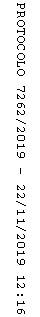 